ROMÂNIA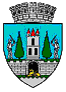 JUDEŢUL SATU MARECONSILIUL LOCALMUNICIPIUL SATU MAREHOTĂRÂREA Nr. 198/19.07.2018privind aprobarea D.A.L.I. şi a indicatorilor tehnico-economici la obiectivul de investiţie:  „Modernizare pasaje pietonale care fac legătura între Centrul Nou și digul de pe malul drept al râului Someș din municipiul Satu Mare”	Consiliul Local al Municipiului Satu Mare întrunit în şedinţa ordinară din data de 19.07.2018.	         Luând act de raportul întocmit de către Biroul Consultanță Tehnică și Supervizare Lucrări din cadrul aparatului de specialitate al Primarului, înregistrat sub nr. 16.315/26.03.2018, expunerea de motive a Primarului municipiului, în calitate de iniţiator, înregistrată cu nr. 35.280/16.07.2018, de  raportul comisiei de specialitate a Consiliului local,	 Având în vedere procesul-verbal al comisiei tehnico-economice, nr.17050/29.03.2018.Ţinând seama de prevederile: art. 41, art. 44 alin. 1 din Legea 273 din 29 iunie 2006 privind Finanţele Publice Locale, cu referire la cheltuielile de investiţii şi documentaţiile tehnico – economice, cu modificările şi completările ulterioare,Luând în considerare prevederile Legii nr. 24/2000 privind normele de tehnică legislativă pentru elaborarea actelor normative, cu modificările şi completările ulterioare,Luănd în considerare prevederile HG 907/2016, cu modificările şi completările ulterioare, privind privind aprobarea continutului-cadru al documentatiei tehnico-economice aferente investitiilor publice, precum si a structurii si metodologiei de elaborare a devizului general pentru obiective de investitii si lucrari de interventii și prevederile HG 363/2010, cu modificările şi completările ulterioare, privind aprobarea standardelor de cost pentru obiective de investiţii finanţate din fonduri publice. În temeiul prevederilor art. 36 alin.(4) lit. d ), ale art. 45 alin. (2) lit. a), precum şi ale art. 115 alin. (1) lit. b) din Legea administraţiei publice locale nr. 215/2001, cu modificările şi completările ulterioare,Adoptă prezenta      	  				      H O T Ă R Â R E:Art. 1. Se aprobă studiului de fezabilitate şi indicatorii tehnico-economici pentru obiectivul  de investiţie: „Modernizare pasaje pietonale care fac legătura între Centrul Nou și digul de pe malul drept al râului Someș din municipiul Satu Mare” conform ANEXEI nr.  1, parte integrantă a prezentei hotărâri.Art. 2. Cu ducerea la îndeplinire a prezentei hotărâri se încredinţează primarul  municipiului  Satu Mare şi  Biroul Consultanță Tehnică și Supervizare Lucrări.Art. 3.  Prezenta hotărâre se comunică, prin intermediul secretarului municipiului Satu Mare, în termenul prevăzut de lege, Primarului municipiului Satu Mare, Instituţiei Prefectului judeţului Satu Mare și Biroului Consultanță Tehnică și Supervizare Lucrări.       Preşedinte de şedinţă                                                 Contrasemnează     Crăciun Ciprian Dumitru                                     Secretar al municipiului                                                                                  Mihaela Maria RacolțaPrezenta hotărâre a fost adoptată cu respectarea prevederilor art.45 alin.(2) din Legea  administraţiei publice locale nr. 215/2001, republicată, cu modificările şi completările ulterioare;Redactataă în 6 exemplare originaleTotal consilieri în funcţie23Nr . total al consilierilor  prezenţi21Nr total al consilierilor absenţi2Voturi pentru21Voturi împotrivă0Abţineri0